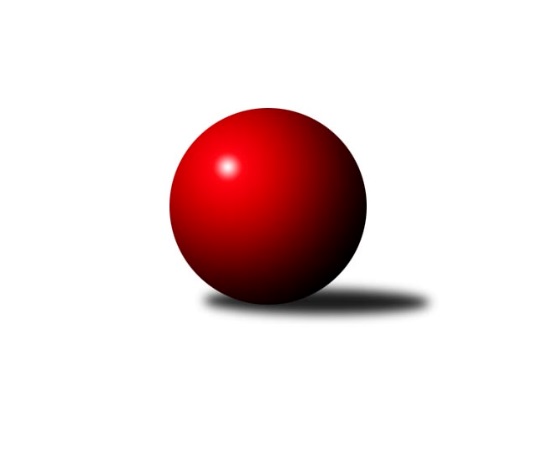 Č.8Ročník 2021/2022	24.11.2021Nejlepšího výkonu v tomto kole: 2550 dosáhlo družstvo: TJ Unie Hlubina COkresní přebor Ostrava 2021/2022Výsledky 8. kolaSouhrnný přehled výsledků:TJ Sokol Dobroslavice	- TJ Unie Hlubina E	7:1	2478:2237	10.0:2.0	22.11.TJ Unie Hlubina C	- TJ VOKD Poruba C	6:2	2550:2482	8.0:4.0	23.11.TJ Sokol Bohumín D	- SKK Ostrava C	3:5	2408:2421	5.0:7.0	23.11.SKK Ostrava B	- TJ Sokol Bohumín E	6:2	2153:2117	8.0:4.0	24.11.TJ Sokol Bohumín D	- SKK Ostrava B	6:2	2324:2305	6.0:6.0	22.11.Tabulka družstev:	1.	TJ Sokol Dobroslavice	6	6	0	0	40.0 : 8.0 	50.0 : 22.0 	 2484	12	2.	TJ Sokol Bohumín D	7	5	0	2	31.0 : 25.0 	43.0 : 41.0 	 2398	10	3.	TJ Sokol Bohumín E	7	4	1	2	31.0 : 25.0 	43.0 : 41.0 	 2326	9	4.	SKK Ostrava C	7	4	0	3	26.0 : 30.0 	39.5 : 44.5 	 2288	8	5.	SKK Ostrava B	6	3	1	2	26.0 : 22.0 	40.0 : 32.0 	 2322	7	6.	TJ Unie Hlubina C	7	2	0	5	24.5 : 31.5 	41.5 : 42.5 	 2342	4	7.	TJ VOKD Poruba C	7	2	0	5	24.0 : 32.0 	40.0 : 44.0 	 2362	4	8.	TJ Michálkovice  B	7	1	2	4	24.0 : 32.0 	38.5 : 45.5 	 2246	4	9.	TJ Unie Hlubina E	8	2	0	6	21.5 : 42.5 	36.5 : 59.5 	 2244	4Podrobné výsledky kola:	 TJ Sokol Dobroslavice	2478	7:1	2237	TJ Unie Hlubina E	Karel Ridl	 	 206 	 196 		402 	 2:0 	 372 	 	195 	 177		František Tříska	Zdeněk Štefek	 	 192 	 182 		374 	 1:1 	 375 	 	203 	 172		Alena Koběrová	Karel Kuchař	 	 194 	 215 		409 	 2:0 	 378 	 	169 	 209		Libor Mendlík	Lumír Kocián	 	 232 	 214 		446 	 2:0 	 374 	 	189 	 185		Daniel Herák	Václav Rábl	 	 200 	 193 		393 	 1:1 	 382 	 	202 	 180		Radovan Kysučan	Ivo Kovařík	 	 244 	 210 		454 	 2:0 	 356 	 	197 	 159		Jan Petrovičrozhodčí: ved. družstevNejlepší výkon utkání: 454 - Ivo Kovařík	 TJ Unie Hlubina C	2550	6:2	2482	TJ VOKD Poruba C	Martin Gužík	 	 222 	 206 		428 	 1:1 	 448 	 	215 	 233		Jaroslav Hrabuška	Josef Kyjovský	 	 192 	 210 		402 	 0:2 	 413 	 	200 	 213		Libor Radomský	Josef Hájek	 	 222 	 213 		435 	 1:1 	 431 	 	216 	 215		Roman Klímek	Josef Navalaný	 	 218 	 213 		431 	 2:0 	 391 	 	208 	 183		Antonín Chalcář	Lenka Raabová	 	 207 	 221 		428 	 2:0 	 390 	 	204 	 186		Vojtěch Turlej	Michaela Černá	 	 197 	 229 		426 	 2:0 	 409 	 	196 	 213		Jiří Čížrozhodčí: vedNejlepší výkon utkání: 448 - Jaroslav Hrabuška	 TJ Sokol Bohumín D	2408	3:5	2421	SKK Ostrava C	Václav Kladiva	 	 202 	 195 		397 	 1:1 	 383 	 	181 	 202		Miroslav Futerko	Vlastimil Pacut	 	 181 	 195 		376 	 0:2 	 464 	 	217 	 247		Miroslav Heczko	Hana Zaškolná	 	 237 	 188 		425 	 1:1 	 392 	 	203 	 189		Miroslav Futerko	Markéta Kohutková	 	 209 	 194 		403 	 2:0 	 299 	 	145 	 154		Jakub Kožík	Miroslav Paloc	 	 197 	 175 		372 	 1:1 	 397 	 	184 	 213		František Deingruber	Petr Kuttler	 	 221 	 214 		435 	 0:2 	 486 	 	230 	 256		Martin Futerkorozhodčí: Nejlepší výkon utkání: 486 - Martin Futerko	 SKK Ostrava B	2153	6:2	2117	TJ Sokol Bohumín E	Jaroslav Čapek	 	 184 	 171 		355 	 1:1 	 375 	 	172 	 203		Lukáš Modlitba	Pavel Kubina	 	 121 	 154 		275 	 0:2 	 350 	 	174 	 176		Lubomír Richter	Blažena Kolodějová	 	 176 	 156 		332 	 1:1 	 330 	 	148 	 182		Martin Ševčík	Jiří Koloděj	 	 203 	 221 		424 	 2:0 	 357 	 	191 	 166		Miroslava Ševčíková	Tomáš Polášek	 	 197 	 191 		388 	 2:0 	 350 	 	167 	 183		Andrea Rojová	Miroslav Koloděj	 	 186 	 193 		379 	 2:0 	 355 	 	184 	 171		Janka Sliwkovározhodčí:  Vedoucí družstevNejlepší výkon utkání: 424 - Jiří Koloděj	 TJ Sokol Bohumín D	2324	6:2	2305	SKK Ostrava B	Miroslav Paloc	 	 204 	 207 		411 	 1:1 	 406 	 	207 	 199		Blažena Kolodějová	Vlastimil Pacut	 	 166 	 199 		365 	 2:0 	 322 	 	151 	 171		Antonín Pálka	Petr Kuttler	 	 200 	 229 		429 	 1:1 	 387 	 	215 	 172		Tomáš Polášek	Hana Zaškolná	 	 178 	 206 		384 	 0:2 	 449 	 	229 	 220		Jiří Koloděj	Václav Kladiva	 	 170 	 189 		359 	 1:1 	 344 	 	190 	 154		Miroslav Koloděj	Markéta Kohutková	 	 180 	 196 		376 	 1:1 	 397 	 	214 	 183		Jaroslav Čapekrozhodčí: Markéta KohutkováNejlepší výkon utkání: 449 - Jiří KolodějPořadí jednotlivců:	jméno hráče	družstvo	celkem	plné	dorážka	chyby	poměr kuž.	Maximum	1.	Petr Kuttler 	TJ Sokol Bohumín D	448.08	298.8	149.3	1.8	3/3	(503)	2.	Ivo Kovařík 	TJ Sokol Dobroslavice	447.75	302.7	145.1	5.5	4/4	(488)	3.	Jiří Koloděj 	SKK Ostrava B	437.00	295.3	141.8	3.9	3/3	(449)	4.	Libor Pšenica 	TJ Michálkovice  B	436.22	298.2	138.1	7.2	3/4	(465)	5.	Lukáš Modlitba 	TJ Sokol Bohumín E	430.69	300.5	130.2	7.5	4/4	(466)	6.	Martin Futerko 	SKK Ostrava C	424.33	295.3	129.0	4.3	3/3	(486)	7.	Roman Klímek 	TJ VOKD Poruba C	419.88	291.6	128.3	6.9	4/4	(464)	8.	Václav Rábl 	TJ Sokol Dobroslavice	418.58	291.6	127.0	5.0	4/4	(485)	9.	Martin Třečák 	TJ Sokol Dobroslavice	416.00	281.0	135.0	4.0	3/4	(459)	10.	Miroslav Heczko 	SKK Ostrava C	412.33	284.7	127.7	9.3	3/3	(464)	11.	Hana Zaškolná 	TJ Sokol Bohumín D	411.25	285.4	125.8	10.2	3/3	(452)	12.	Josef Hájek 	TJ Unie Hlubina C	410.75	286.5	124.3	6.0	2/3	(438)	13.	Karel Kuchař 	TJ Sokol Dobroslavice	408.33	286.1	122.2	7.4	3/4	(418)	14.	Jaroslav Hrabuška 	TJ VOKD Poruba C	407.63	282.8	124.9	7.9	4/4	(448)	15.	Miroslav Paloc 	TJ Sokol Bohumín D	406.67	286.0	120.7	10.5	2/3	(432)	16.	Josef Navalaný 	TJ Unie Hlubina C	405.33	286.7	118.7	10.2	3/3	(445)	17.	Lumír Kocián 	TJ Sokol Dobroslavice	405.17	280.7	124.5	5.8	4/4	(458)	18.	Jan Ščerba 	TJ Michálkovice  B	405.11	285.8	119.3	7.8	3/4	(449)	19.	Josef Kyjovský 	TJ Unie Hlubina C	402.33	275.2	127.2	8.0	2/3	(435)	20.	Michaela Černá 	TJ Unie Hlubina C	399.78	278.9	120.9	8.4	3/3	(448)	21.	Lubomír Richter 	TJ Sokol Bohumín E	397.69	272.3	125.4	9.3	4/4	(433)	22.	Tomáš Polášek 	SKK Ostrava B	397.17	281.8	115.4	8.4	3/3	(427)	23.	David Zahradník 	TJ Sokol Bohumín E	395.83	276.8	119.0	11.0	3/4	(452)	24.	Jaroslav Čapek 	SKK Ostrava B	395.17	276.0	119.2	9.2	3/3	(412)	25.	Jiří Číž 	TJ VOKD Poruba C	395.00	278.4	116.6	10.3	4/4	(437)	26.	Miroslava Ševčíková 	TJ Sokol Bohumín E	393.75	273.4	120.4	8.2	4/4	(450)	27.	Filip Országh 	TJ Unie Hlubina C	393.75	275.8	118.0	13.3	2/3	(418)	28.	Miroslav Koloděj 	SKK Ostrava B	390.83	280.8	110.0	10.7	3/3	(434)	29.	Radovan Kysučan 	TJ Unie Hlubina E	390.13	283.3	106.9	10.4	4/4	(432)	30.	Zdeněk Štefek 	TJ Sokol Dobroslavice	389.89	279.9	110.0	12.0	3/4	(426)	31.	Jiří Adamus 	TJ VOKD Poruba C	386.25	278.3	108.0	11.3	4/4	(397)	32.	Vlastimil Pacut 	TJ Sokol Bohumín D	386.11	279.2	106.9	14.6	3/3	(420)	33.	Jan Petrovič 	TJ Unie Hlubina E	384.67	278.6	106.1	10.1	4/4	(449)	34.	Andrea Rojová 	TJ Sokol Bohumín E	384.33	276.0	108.3	8.7	3/4	(416)	35.	Martin Gužík 	TJ Unie Hlubina C	384.00	280.3	103.8	10.3	2/3	(428)	36.	Josef Paulus 	TJ Michálkovice  B	383.67	278.7	105.0	12.8	3/4	(399)	37.	Zdeněk Franěk 	TJ Sokol Bohumín D	383.33	280.2	103.2	12.5	3/3	(427)	38.	Markéta Kohutková 	TJ Sokol Bohumín D	383.17	282.5	100.7	11.7	3/3	(421)	39.	Václav Kladiva 	TJ Sokol Bohumín D	382.25	274.8	107.5	12.6	3/3	(400)	40.	Libor Mendlík 	TJ Unie Hlubina E	382.00	272.4	109.6	11.6	3/4	(411)	41.	Oldřich Neuverth 	TJ Unie Hlubina C	381.11	280.1	101.0	15.7	3/3	(420)	42.	Blažena Kolodějová 	SKK Ostrava B	380.50	269.3	111.2	13.3	3/3	(406)	43.	Miroslav Futerko 	SKK Ostrava C	379.08	257.4	121.7	9.2	3/3	(409)	44.	František Deingruber 	SKK Ostrava C	378.06	272.3	105.8	11.1	3/3	(397)	45.	Miroslav Futerko 	SKK Ostrava C	375.92	264.9	111.0	12.6	2/3	(393)	46.	Veronika Rybářová 	TJ Unie Hlubina E	375.25	276.3	99.0	13.5	3/4	(447)	47.	Michal Borák 	TJ Michálkovice  B	374.75	265.4	109.4	11.5	4/4	(386)	48.	Radek Říman 	TJ Michálkovice  B	372.50	259.5	113.0	11.2	3/4	(410)	49.	Alena Koběrová 	TJ Unie Hlubina E	370.88	269.6	101.3	13.3	4/4	(420)	50.	František Tříska 	TJ Unie Hlubina E	368.19	263.4	104.8	12.3	4/4	(457)	51.	Radomíra Kašková 	TJ Michálkovice  B	365.17	260.0	105.2	12.5	3/4	(407)	52.	Helena Martinčáková 	TJ VOKD Poruba C	365.00	260.2	104.8	10.5	3/4	(402)	53.	Antonín Chalcář 	TJ VOKD Poruba C	361.83	263.8	98.0	13.8	3/4	(403)	54.	Adam Klištinec 	TJ Unie Hlubina C	361.50	284.0	77.5	25.0	2/3	(383)	55.	Martin Ševčík 	TJ Sokol Bohumín E	357.42	269.9	87.5	15.4	4/4	(417)	56.	Daniel Herák 	TJ Unie Hlubina E	356.81	261.9	94.9	15.6	4/4	(439)	57.	Oldřich Stolařík 	SKK Ostrava C	355.33	259.2	96.2	14.2	3/3	(359)	58.	Jakub Kožík 	SKK Ostrava C	348.83	261.7	87.2	16.4	3/3	(380)	59.	Jiří Břeska 	TJ Michálkovice  B	345.33	254.3	91.0	16.0	3/4	(350)	60.	Antonín Pálka 	SKK Ostrava B	330.00	239.0	91.0	14.5	2/3	(338)	61.	Roman Raška 	TJ Michálkovice  B	299.00	221.3	77.7	12.0	3/4	(317)	62.	Pavel Kubina 	SKK Ostrava B	292.00	209.3	82.8	22.5	2/3	(359)		Lenka Raabová 	TJ Unie Hlubina C	445.67	293.0	152.7	4.7	1/3	(476)		Richard Šimek 	TJ VOKD Poruba C	407.00	292.5	114.5	7.0	2/4	(413)		Karel Ridl 	TJ Sokol Dobroslavice	405.25	268.0	137.3	5.0	2/4	(417)		Ondřej Valošek 	TJ Unie Hlubina C	394.75	283.0	111.8	13.0	1/3	(450)		René Gazdík 	TJ Sokol Dobroslavice	391.00	287.0	104.0	8.5	2/4	(402)		Libor Radomský 	TJ VOKD Poruba C	386.75	275.3	111.5	10.3	2/4	(414)		Vojtěch Turlej 	TJ VOKD Poruba C	376.50	275.5	101.0	10.5	2/4	(390)		Hana Vlčková 	TJ Michálkovice  B	376.00	268.0	108.0	10.8	2/4	(401)		Pavel Hrnčíř 	TJ Unie Hlubina C	372.00	255.0	117.0	6.0	1/3	(372)		Janka Sliwková 	TJ Sokol Bohumín E	369.50	259.6	109.9	11.0	2/4	(394)		Lubomír Jančar 	TJ Unie Hlubina E	366.00	281.5	84.5	12.0	2/4	(394)		Radmila Pastvová 	TJ Michálkovice  B	363.00	282.0	81.0	18.0	1/4	(363)		Rostislav Hrbáč 	SKK Ostrava B	348.00	260.0	88.0	10.0	1/3	(348)		David Mičúnek 	TJ Unie Hlubina E	336.00	252.0	84.0	16.0	1/4	(336)		František Modlitba 	TJ Sokol Bohumín E	335.00	243.0	92.0	17.0	2/4	(384)Sportovně technické informace:Starty náhradníků:registrační číslo	jméno a příjmení 	datum startu 	družstvo	číslo startu
Hráči dopsaní na soupisku:registrační číslo	jméno a příjmení 	datum startu 	družstvo	Program dalšího kola:9. kolo29.11.2021	po	16:00	TJ Michálkovice  B - TJ Unie Hlubina C				TJ Unie Hlubina E - -- volný los --	30.11.2021	út	16:00	TJ Sokol Bohumín E - TJ Sokol Dobroslavice	1.12.2021	st	16:00	SKK Ostrava C - SKK Ostrava B	1.12.2021	st	16:00	TJ VOKD Poruba C - TJ Sokol Bohumín D	Nejlepší šestka kola - absolutněNejlepší šestka kola - absolutněNejlepší šestka kola - absolutněNejlepší šestka kola - absolutněNejlepší šestka kola - dle průměru kuželenNejlepší šestka kola - dle průměru kuželenNejlepší šestka kola - dle průměru kuželenNejlepší šestka kola - dle průměru kuželenNejlepší šestka kola - dle průměru kuželenPočetJménoNázev týmuVýkonPočetJménoNázev týmuPrůměr (%)Výkon1xMartin FuterkoSKK C4862xMartin FuterkoSKK C121.864861xMiroslav HeczkoSKK C4642xMiroslav HeczkoSKK C116.354644xIvo KovaříkDobrosl. A4546xIvo KovaříkDobrosl. A116.14541xJaroslav HrabuškaVOKD C4485xJiří KolodějSKK B114.534243xLumír KociánDobrosl. A4463xLumír KociánDobrosl. A114.054465xPetr KuttlerBohumín D4354xPetr KuttlerBohumín D109.08435